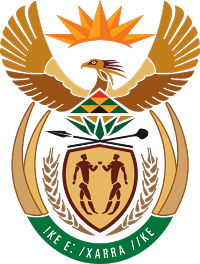 MINISTRY FOR COOPERATIVE GOVERNANCE AND TRADITIONAL AFFAIRSREPUBLIC OF SOUTH AFRICANATIONAL ASSEMBLYQUESTION FOR WRITTEN REPLYQUESTION NUMBER 240/2019240.	Mr M Waters (DA) to ask the Minister of Cooperative Governance and Traditional Affairs:(1)	Whether (a) the City of Ekurhuleni has a mobile electricity substation and (b) the substation is operational;(2)	what are the reasons the mobile substation was not used during the recent Glen Marais substation outage;(3)	whether the City of Ekurhuleni tried to borrow and/or hire any mobile substations during the Glen Marais outage from any entity; if not, why not; if so, (a) who did the City of Ekurhuleni approach, (b) what is the cost of hiring such machinery and (c) what are the reasons the City of Ekurhuleni did not hire such machinery in order to alleviate the inconvenience of thousands of residents;(4)	what number of batteries for substations has the City of Ekurhuleni purchased in the past five financial years?					NW1199E					REPLY:The information requested by the Honourable Member is not readily available in the Department. The information will be submitted to the Honourable Member as soon as it is availableThank you